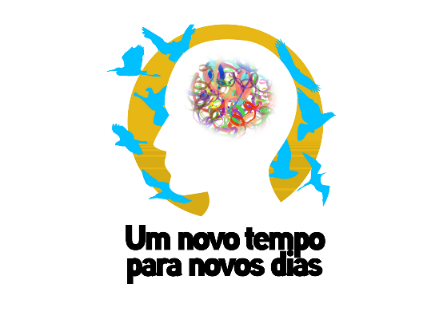 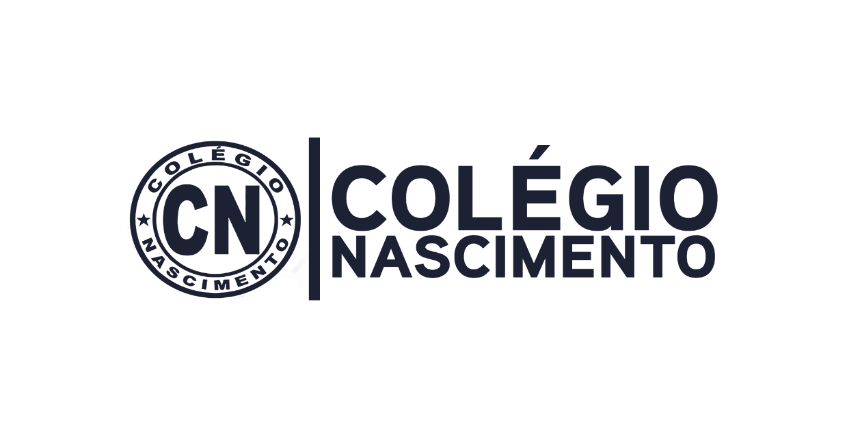 RIO DE JANEIRO, 21 DE JUNHO DE 2021.ALUNO (A):____________________________________________________                                                      TURMA: MATERNAL 2----------------------------------------------------------------------------------------------------------------21 DE JUNHO – INÍCIO DO INVERNOO INVERNO CHEGOU! A ESTAÇÃO MAIS FRIA DO ANO. FAÇA GOTINHAS DE CHUVA COM PINTURA A DEDO.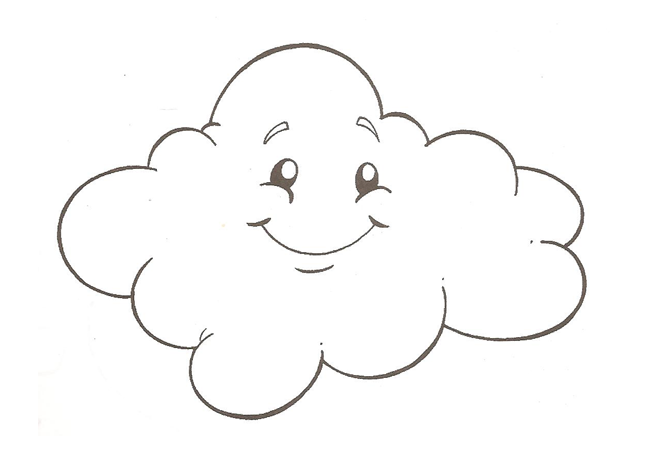 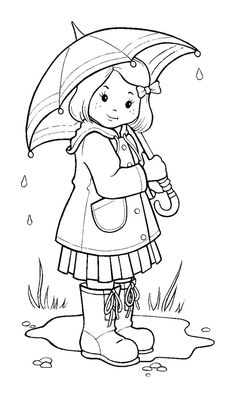 RIO DE JANEIRO, 22 DE JUNHO DE 2021.ALUNO (A):___________________________________________________                                                      TURMA: MATERNAL 2                                   COR AZUL    VAMOS CANTAR: A GALINHA PINTADINHA E GALO CARIJÓ, A GALINHA..AGORA RASGUE PEDACINHOS DE PAPEL AZUL E COLE NA GALINHA PINTADINHA.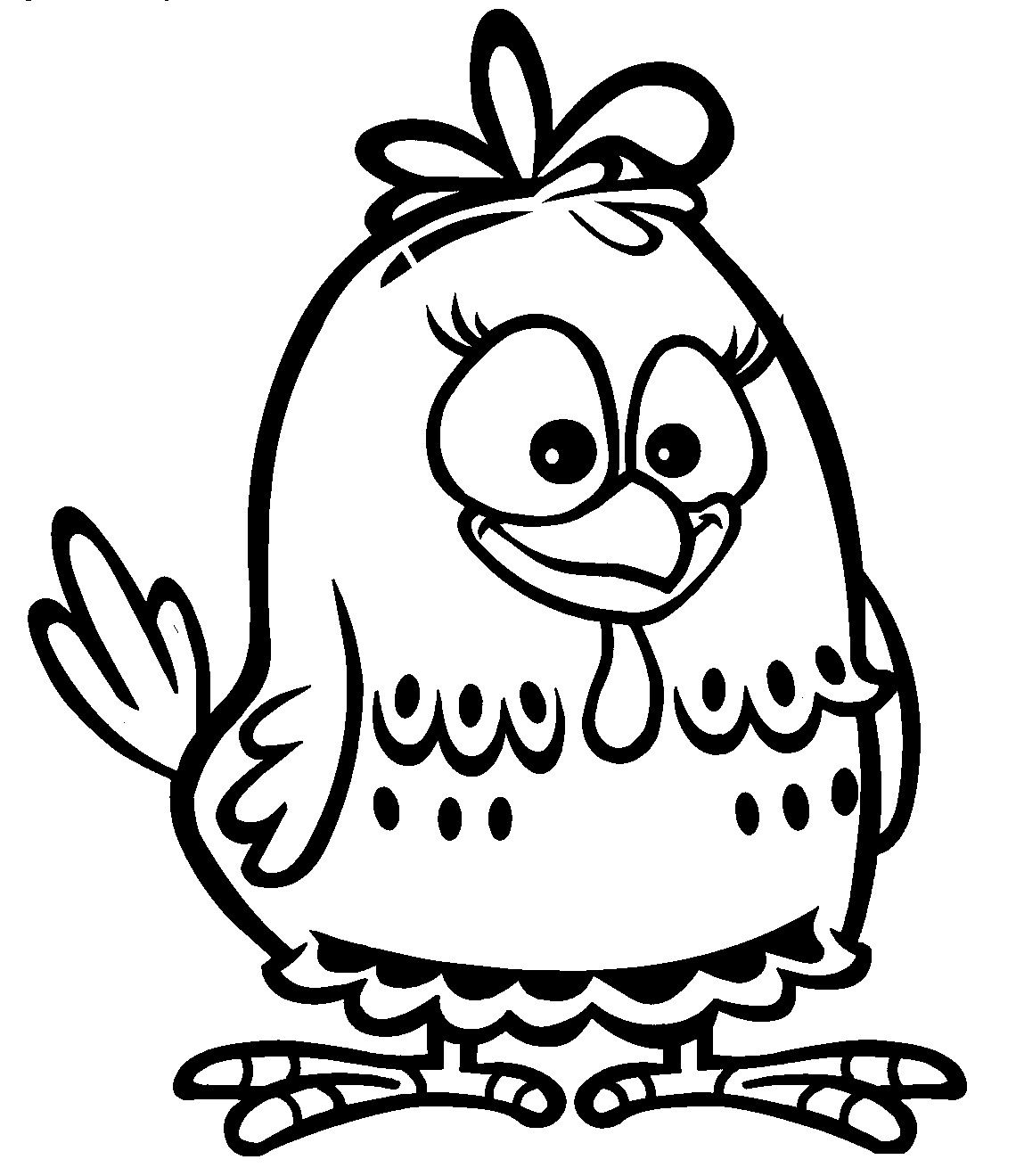   RIO DE JANEIRO, 24 DE JUNHO DE 2021.ALUNO (A): __________________________________________________________                                                  TURMA: MATERNAL 2---------------------------------------------------------------------------------------------------------------- CONCEITOS: CURTO / COMPRIDOTURMINHA, PINTE DE AZUL O LÁPIS COMPRIDO E DEPOIS RISQUE O LÁPIS CURTO.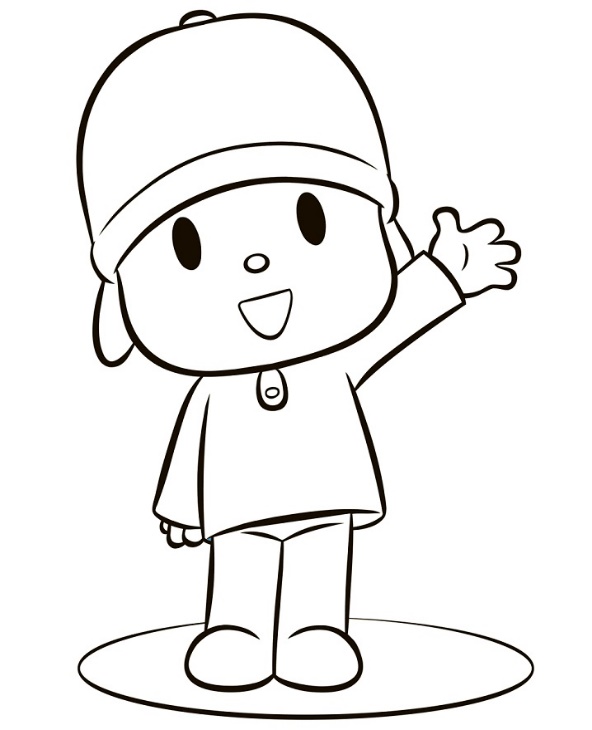 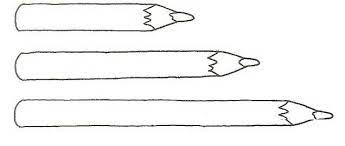 